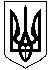 ОЛЕКСАНДРІЙСЬКА РАЙОННА ДЕРЖАВНА АДМІНІСТРАЦІЯКІРОВОГРАДСЬКОЇ ОБЛАСТІВІДДІЛ ОСВІТИНАКАЗвід  29.03.2018 року						№ 129м. ОлександріяПро проведення  районного етапу суспільної акції школярів України "Громадянин"	На виконання плану заходів відділу освіти щодо виконання районної програми розвитку правової освіти населення, відповідно до основних положень суспільної акції школярів України "Громадянин" та з метою набуття досвіду соціальної дії шляхом залучення школярів до активної громадської роботиНАКАЗУЮ:1. Провести районний етап суспільної акції школярів України "Громадянин" – конкурс-захист суспільних проектів серед учнів 9-11 класів загальноосвітніх навчальних закладів 27 квітня  2018 року та визначити переможців у номінаціях:                    - змістовний проект;                    - результативний проект;                    - доказовий проект;                    - інформативний проект;                    - актуальний проект;                    - оригінальний проект2. Затвердити склад журі районного етапу суспільної акції школярів України "Громадянин" (додаток).3. Методисту відділу освіти Шкідін Н.Т.:	Підготувати проведення конкурсу відповідно до Положення про проведення суспільної акції школярів України "Громадянин".	4. Директору Центру дитячої та юнацької творчості Олександрійського району Демченко О.В.:	Забезпечити проведення конкурсу-захисту суспільних проектів.	5. Контроль за виконанням даного наказу покласти на головного спеціаліста відділу освіти  Михайленко С.Л.         Начальник відділу освіти 		                        О.ПолтавецьДодаток  
До наказу начальника     відділу освіти
райдержадміністрації
від ________ №____Склад журі районного етапусуспільної акції школярів України "Громадянин" Додаток  До наказу начальника     відділу освіти
райдержадміністрації
від 29.03.2018 року № 129Положення про проведеннярайонного етапу суспільної акції  школярів України "Громадянин"Проект є обов’язковою складовою курсу «Громадянська освіта». Реалізація проекту триває впродовж  вересня-квітня щороку.Очікувані результатиПроект "Громадянин" має на меті залучення школярів до вирішення сучасних проблем життя сільської та селищної громади, проблем довкілля.Узявши участь у цьому проекті, учні зможуть:• критично оцінювати свою суспільну діяльність;• чітко й аргументовано висловлювати свої думки;• навчитися впливати на рішення владних структур;• знаходити шляхи вирішення суспільних проблем.Головна мета проекту "Громадянин" полягає в тому, щоб допомогти школярам закріпити основні знання та вміння з курсу «Громадянська освіта» в процесі вирішення конкретних суспільних проблем. Водночас учні на власному досвіді мають переконатися у тому, що хоча головна відповідальність за вирішення суспільних проблем лягає на плечі владних інституцій, воно великою мірою залежить від активності самих громадян.Планування проектуДля реалізації проекту бажано здійснити 4 – 5  етапів вирішення суспільної проблеми. Це можна зробити  за рахунок загальної  кількості годин, відведених на викладання курсу "Ми – громадяни України". У цьому разі доцільно залучити школярів до цієї роботи під час годин класних керівників, у позакласній чи позашкільній діяльності, у період літньої навчальної практики тощо.Проект буде реалізовано спільно із виконавчими комітетами сільських або селищних рад.Допомога  представників органів місцевого самоврядування, вчителівРеалізація такої форми діяльності школярів потребує кваліфікованої та постійної допомоги вчителя, представників органів місцевого самоврядування. Водночас, участь у проекті буде найкориснішою для школярів, якщо вчитель покладе на себе функції консультанта-порадника, а головну ініціативу в процесі його реалізації виявлятимуть учні. Підготовчий етап. Підготовка  учасників проекту до його реалізації Передусім слід ознайомити школярів зі змістом проекту й основними етапами його проведення. Також треба допомогти учням чітко зрозуміти характер майбутньої роботи та її мету. Виконання проекту передбачає залучення до спільної роботи всіх учнів класу. Якісна та продуктивна реалізація проекту великою мірою залежить від попередньої підготовки та компетенції самих школярів, тобто наявності у них необхідних знань та вмінь.З метою з’ясування рівня підготовленості учнів доцільно запропонувати їм таке завдання.Клас ділиться на групи. Кожна група отримує завдання підготувати інформацію, що стосується однієї з перелічених нижче тем:• про структуру органів державної й місцевої влади, сферу їхньої відповідальності, специфіку роботи та повноваження;• про громадські організації, групи за інтересами, засоби масової інформації, найактивніші в громадському житті Вашої місцевості, регіону;• про технологію опитувань та аналізу результатів, вивчення нормативних документів тощо;• про основні правила основного етикету (написання листа, ведення розмови по телефону, проведення ділової зустрічі тощо);• про найвагоміші досягнення, найболючіші проблеми та перспективи розвитку вашого села, району, міста чи області тощо.У пошуках такої інформації учні можуть скористатися довідковою літературою, допомогою дорослих тощо. Обмін такою інформацією в класі під час наступного уроку (зустрічі) дасть змогу не тільки ознайомити всіх учнів класу із необхідними знаннями, а й згуртувати колектив для подальшої роботи над проектом.І етап. Визначення актуальних проблем місцевої громадиМетою цього етапу є визначення школярами важливих проблем довкілля у їхній місцевості й обговорення важливості та актуальності кожної із них.У посібнику для учнів є перелік найтиповіших для нашого суспільства проблем, які мають місце в кожній школі, мікрорайоні, селі, місті тощо. Наголосіть, що учні зможуть розглянути й інші проблеми, котрих немає в згаданому переліку.Під час обговорення слід звернути увагу школярів на причини виникнення конкретної проблеми, її важливість для місцевої громади, перспективи вирішення.Попросіть учнів обговорити важливість та актуальність усіх окреслених проблем зі своїми батьками, рідними, знайомими; можна провести відповідне анкетування.ІІ етап. З’ясування і обґрунтування проблеми дослідженняОбговоріть із учнями класу всі перелічені ними проблеми довкілля. Складіть перелік цих проблем і  запишіть його на дошці. Спільно проаналізуйте кожну з них.Обираючи проблему, слід зважати на такі чинники:• наскільки запропонована проблема важлива і актуальна для місцевої громади;• чи буде цікаво школярам працювати над її вирішенням;• наскільки реальним є практичне вирішення проблеми.Як свідчить досвід, школярі охочіше працюють над невеликою, але конкретною й близькою їм темою. Наприклад, встановлення одного дорожнього знаку для заборони проїзду транспортних засобів на територію школи може стати для учнів куди цікавішим і результативнішим за впорядкування всіх вулиць мікрорайону або цілого населеного пункту. Якщо в школярів поки що відсутнє одностайне рішення щодо вибору конкретної проблеми дослідження, запропонуйте їм ще раз обговорити це питання.ІІІ етап. Дослідження обраної проблеми. Збирання інформаціїРезультатом роботи  учнів на цій стадії  проекту має стати нагромадження повної інформації, котра різнобічно характеризує проблему. Зібрані матеріали дадуть школярам змогу компетентно аналізувати можливі шляхи її вирішення. До того ж учням знадобляться додаткові джерела інформації про досліджувану роботу.ІV етап. Аналіз різних шляхів вирішення проблеми. План дійЦей етап має на меті визначення найприйнятнішого  альтернативного вирішення проблеми, яке підтримує більшість класу.Головним завданням цього етапу є систематизація й опрацювання  отриманого матеріалу, розподіл його за відповідними розділами проекту.V етап. Реалізація нашого плану дій. Вирішення проблемиРеалізація цього етапу передбачає спробу цілком або частково реалізувати власний варіант вирішення проблеми, організовуючи різноманітні акції школярів (наприклад, звернення з офіційною петицією до місцевих органів законодавчої або виконавчої влади, публікація своїх пропозицій  у засобах масової інформації, виступи по радіо чи телебаченню, звернення до громадських організацій, залучення до цієї роботи комерційних структур, усіляких фондів тощо). З іншого боку, школярі, якщо це їм під силу, можуть самостійно вирішити проблему, взявши безпосередню участь у різноманітних заходах, доброчинних акціях, фестивалях, тощо.Найоптимальнішим є такий шлях вирішення проблеми, що поєднує діяльність владних структур із участю школярів, громади тощо.Можливо також, що сама лише презентація результатів роботи з проекту перед широким громадським загалом послугує успішною завершальною стадією практичної реалізації проекту.VI етап. Підготовка до представлення проектуПрезентація матеріалів дослідження перед широкою аудиторією є неодмінною умовою роботи над проектом "Громадянин". Це може бути участь у конкурсі таких проектів у своїй школі, районі. Представлення проекту можна провести перед учнівським колективом школи, громадськістю свого населеного пункту або безпосередньо перед державними чи іншими структурами. Це можуть бути батьківські збори, робоча нарада представників місцевої влади, сесія народних депутатів тощо. Вчителеві необхідно допомогти учням узгодити всі запитання. Успішне представлення результатів дослідження може дати поштовх для подальшого вирішення проблеми.Для якісної підготовки учнів до проведення презентації матеріалів проекту журі або іншій аудиторії варто дотримуватися такого плану:• поділіть клас на групи, як це пояснено у посібнику для учнів;• проаналізуйте мету та завдання кожної групи. Переконайтесь у тому, що школярі добре розуміють, чого від них вимагають;• налагодьте процес обміну інформацією між дослідницькими групами;• розподіліть усі зібрані матеріали між окремими групами відповідно до напрямку їхньої роботи.Розглянемо завдання кожної групи з підготовки матеріалів проекту до презентації.Перша група всебічно розглядає проблему, обрану класом для дослідження: чому вона важлива й потребує першочергового вирішення;Друга група оцінює процес і результати нагромадження інформації з обраної проблеми;Третя група аналізує шляхи вирішення проблеми, аргументує варіант,  який підтримує більшість класу;Четверта група пропонує конкретні заходи, потрібні для вирішення проблеми.Результати роботи кожної групи  висвітлює демонстраційний стенд.Можна підготувати комп’ютерну презентацію.Характеристика складових презентаційних матеріалівРобота всіх робочих груп фіксуватиметься у впорядкованому зібранні ("portfolio") всіх матеріалів, які стосуються досліджуваної проблеми. Воно міститиме два розділи: розділ документації і розділ демонстрації.1. Розділ документації – окрема тека, в якій зберігатимуться важливі матеріали усіх етапів дослідження проблеми: вирізки з газет і часописів; статті, написані на підставі опитувань місцевих жителів; короткі конспекти висвітлення проблеми в пресі, по радіо чи телебаченню; пропозиції громадських організацій; уривки з повідомлень державних установ тощо.2. Демонстраційний розділ складається з 4-х планшетів, кожен із яких відбиває ІІ, ІІІ, IV та V етапи роботи з проекту. Під час демонстрації планшети розміщують на столі або прикріплюють до стіни. Кожен планшет висвітлює роботу однієї групи. На демонстраційному стенді розміщують невеликі текстові повідомлення, малюнки, карти, діаграми, фотографії, назви статей, статистичні таблиці, політичні карикатури, ілюстрації тощо. Учні можуть знайти їх у друкованих виданнях самостійно.Презентаційні матеріали мають відповідати таким вимогам:• ПереконливістьЧи є вагомими й переконливими докази актуальності обраної вами проблеми?Чи достатньо пов'язаний ваш план дій із самою проблемою?Чи пояснено, як заручитися підтримкою громади щодо запропонованого вами плану вирішення проблеми?• ПрактичністьЧи справді ваш шлях вирішення проблеми практичний та економний?Чи є реальним розроблений вами план заходів для вирішення проблеми?• КоординаціяЧи пов'язані один з одним розділи "portfolio" , чи не містять вони повторення інформації?Чи відповідають матеріали розділу документації матеріалам демонстраційної частини?VII етап. Представлення матеріалів дослідженняЦей етап має на меті наступні завдання:• поінформувати широку аудиторію про важливість обраної проблеми;• ознайомити присутніх із результатами етапу збирання й аналізу інформації;• представити альтернативні шляхи вирішення проблеми;• висвітлити перебіг процесу практичної реалізації обраного плану.Ці завдання відповідають меті кожної групи з підготовки демонстраційного стенду й теки документів із додатковими матеріалами до нього. Під час презентації "portfolio" представники кожної групи по черзі демонструють основні етапи реалізації проекту.Кожен етап проведення акції презентує окрема група школярів, використовуючи відповідний планшет. Слухачі додатково можуть переглядати матеріали, зібрані в теці документів, а також ставити запитання.Презентуючи результати проекту, бажано дотримуватися наступних правил:• Кожна група готує усне повідомлення і впродовж 4-5 хвилин подає найважливішу інформацію про один із етапів вирішення проблеми, користуючись демонстраційним стендом і текою документів.• Під час представлення належить у загальних рисах охопити зміст демонстраційного розділу та розділу документації.• Під час презентації потрібно використовувати демонстраційні матеріали, які допоможуть краще сприймати зміст повідомлення.• Бажано використовувати матеріали, зібрані в теці документів.• У представлені проекту доцільно брати участь усім членам групи. Це буде переконливим свідченням того, що Ви працювали разом.• Учні мають подавати найважливішу інформацію й наводити чіткі аргументи, говорити вільно й невимушено. Механічне читання тексту неприпустиме.• Під час виступу можна звертатися до заздалегідь підготовлених нотаток,  утім не варто користуватися ними, відповідаючи на запитання.• Презентуючи проект, слід використовувати лише ті матеріали, що розміщені на стенді або зберігаються у теці документів.Критерії оцінювання проектуУчитель або оцінювальна комісія, журі оцінюють проект  зо токими критеріями.• ЗавершеністьЧи містить кожен розділ "portfolio" достатню кількість матеріалів, необхідних для вирішення проблеми?Чи не включили ви зайвих матеріалів?• ЗрозумілістьЧи логічно розміщені матеріали?Чи написані вони дохідливо, без граматичних й орфографічних помилок?Чи зрозумілі найважливіші матеріали й аргументи?• ІнформованістьЧи достовірною є інформація?Чи охоплює інформація головні факти й найважливіші поняття?Чи є зібрана інформація важливою для розуміння проблеми дослідження?• ДоказовістьЧи поповнюються документами основні тези вашого розділи?Чи використовували ви надійні, достовірні та різноманітні джерела інформації?Чи завжди ви довіряли джерелам інформації?Чи навели ви приклади й виважені аргументи на підтвердження вашої позиції?Чи скористалися ви найдоцільнішими джерелами інформації?• Наочність Чи відображають наочні матеріали специфічний зміст вашої теми?Чи інформативні вони? Чи має кожен матеріал назву або підпис?Чи пов’язаний логічно розділ документації із демонстраційним розділом?Чи допомагають наочні матеріали зрозуміти зміст конкретного розділу?• ЗаконністьЧи переконливо ви довели, що пропоноване вами рішення не суперечить Конституції й законам України?VIII етап. Підсумок. Оцінка своїх дійПо завершенні проекту вчителю необхідно організувати самостійне оцінювання учнями перебігу його виконання та результатів. Обмірковуючи дослід, набутий у процесі реалізації проекту, учні можуть відповісти на такі запитання:• чого і як вони навчилися?• що б вони зробили інакше?• яких умінь і навичок вони набули?• які переваги має групова співпраця?• які були недоліки в роботі групами?• що нам вдалося найкраще?• як можна вдосконалити свої навички й поглибити вміння щодо вирішення проблеми?Ви можете запросити на обговорення результатів роботи з проекту всіх дорослих, котрі допомагали або брали безпосередню участь у практичному вирішенні проблеми. ПОЛТАВЕЦЬ Олена ОрленівнаНачальник відділу освітиМАРТЮШИНАТетяна Григорівназавідувач методичним кабінетомМИХАЙЛЕНКОСвітлана Леонідівнаголовний спеціаліст відділу освітиШКІДІННаталія Тимофіївнаметодист з питань виховної роботиДЕМЧЕНКООксана Володимирівнадиректор ЦДЮТЧЕМЕРИСІрина Анатоліївна(за згодою)директор районного центру соціальних служб у справах дітей, сім’ї та молодіБАЛАГУРОВАОлена Володимирівнаметодист ЦДЮТ